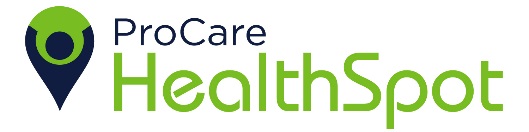 ProCare HealthSpot is rapidly expanding and we have openings for medical professionals to work at our employer-based health improvement clinics located in Warrick Co., IN!ProCare HealthSpot, partners with employers to provide health improvement solutions and enhance the overall well-being of the workplace community while reducing healthcare costs. If you meet the qualifications below, please submit your resume so we can contact you and discuss this fulfilling career opportunity!Warrick County:MEDICAL DOCTOR-Full Time	Active license in state of Indiana	Active prescriptive authority in Indiana	Medical degree form accredited medical school and completion of family practice or internal medicine residency program (must have included pediatrics) and must be board certified in family practice or internal medicine	NPI & DEA board certification or eligibility required	BLS -Provider certification	2 years’ minimum experience	EMR experience and comfortable with emerging technology	Provide care to all ages, including pediatrics 	Strong focus on wellness and prevention	Effective communication skills	Compassion for engaging patientsNURSE PRACTITIONER-Part Time & Full Time positions available	Board Certified in Family Practice; minimum 2 years’ experience in family practice	Active nurse practitioner license in Indiana	Active nursing license in Indiana	Ability to work independently	Provide care to all ages, including pediatrics	Master’s degree in nursing with an accredited program	BLS certified	Ability to provide acute and chronic disease management care with strong focus on wellness and prevention	EMR experience, proficient with computer systems, and comfortable with emerging technology	Effective communication skills	Energetic, self-motivated, and compassionate personality	Ability to organize and manage a large volume of follow up activitiesNURSE	Certificate from an accredited Nursing School or Associates’ degree (A.S.) is required	Active nursing license in state of Indiana	Active BLS certification	Minimum 2 years’ experience in a family practice or internal medicine office required	EMR experience, proficient with computer systems, and comfortable with emerging technology	Effective communication skills	Energetic, self-motivated, and compassionate personality	Ability to organize and manage a large volume of follow up activities and strong organizational skills	Background in wellness and prevention are preferred	Knowledge and experience with all ages, including pediatrics required	Phlebotomy experienceWellness Coach	Strong background in wellness, prevention, nutrition counseling, and fitness 	Exercise physiologist, dietician, athletic trainer preferred, but not required	Full time	Minimum 2 years’ experience	Energetic, and highly motivating	Effective verbal and non-verbal communication skills	Ability to organize and manage a large volume of follow up activities and strong organizational skills	Ability to coach patients to living a healthier lifestyle	Knowledge of Internet software, Spreadsheet software and Word Processing softwareCMA	Phlebotomy experience	Full time	Completed medical assistant program from an accredited school	Must be certified as a medical assistant	Great teamwork and communication skills	Exceptional computer and organizational skills	Highley energetic and self motivated	Organized	Knowledge of Internet software, Spreadsheet software and Word Processing softwareRequirements:Knowledge of internet software, spreadsheet software and word processing software Written and verbal communication skillsOrganizational skillsInterpersonal skillsAbility to multi-taskKnowledge and clinical competence in nursing careAbility to be team playerKnowledge and skills in healthcareAbility to problem solve, and be solution orientedPreferred Qualifications:Licensed Nurse Practitioner in the state of IndianaCertified by the ANCC/AANPMaster’s Degree from an accredited nurse practitioner programPrefer candidates with 1-3 years of experienceBLS and ACLS certification preferredQualified candidates, please send resume to:  tfeldpausch@phrehab.com.